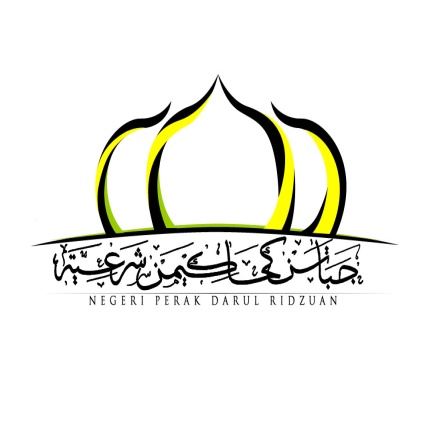 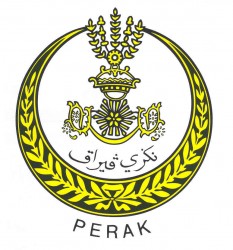 PANDUAN PENYEDIAAN AFFIDAVIT BAGI PERMOHONAN TEGAHAN/INJUKSI TERHADAP GANGGUAN Dokumen ini adalah contoh penyediaan pemohonan dan affidavit. Pemohon perlu menaip semula dan menyediakannya mengikut contoh dan panduan yang telah disediakan.Dokumen hendaklah disediakan dalam saiz A4 ( POTRAIT ) dan dibuat dalam 4 salinanHendaklah menggunakan tulisan jenis Times News Roman bersaiz 12. Setiap baris hendaklah selang 1. 5 spacingSetiap perenggan hendaklah dinomborkan mengikut turutan.Penyataan affidavit hendaklah disediakan secara ringkas, tepat dan  padat. Elakkan ayat secara bercerita dan berjela-jela.Bagi penyediaan affidavit, hendaklah diikrarkan dan ditandatangani dihadapan pendaftar/hakim.Sebarang pertanyaan bolehlah merujuk dan menghubungi Mahkamah Syariah yang berhampiran dengan anda.BORANG MS 3
ENAKMEN TATACARA MAL MAHKAMAH SYARIAH (PERAK) 2004
(Subseksyen 13 (1))
PERMOHONANDALAM MAHKAMAH TINGGI SYARIAH DI …………………………DALAM NEGERI PERAK
KES PERMOHONAN NO. : …………………………………. ………………Nama………………..				  			PEMOHONK/P: ………………………Kepada 			PENDAFTAR				………Mahkamah Berkaitan…………				…………………………………………….Ambil perhatian bahawa ………………Nama………………  pemohon yang dinamakan di atas akan memohon kepada Mahkamah ………………………….……………. Syariah di …….…………………………………... pada ..………………….. hari …………., jam ……… pagi mendapatkan suatu perintah bahawa pemohon diberikan :Permohonan Tegahan/Injunksi Terhadap Gangguan Mengikut Seksyen 200  Enakmen Tatacara Mal Mahkamah Syariah Perak 2004atas alasan yang dinyatakan dalam afidavit yang dilampirkan.Bertarikh pada…………haribulan…………..20….......................................................................
     Pemohon (atau Peguam Syarie bagi Pemohon)BORANG MS 26ENAKMEN TATACARA MAL MAHKAMAH SYARIAH(PERAK) 2004(Subseksyen 113 (1))AFIDAVITDALAM MAHKAMAH TINGGI SYARIAH DI ………………………DALAM NEGERI PERAK DARUL RIDZUANKES MAL NO: ………………………………………….SEKSYEN 200 / Tegahan/Injuksi Terhadap GangguanANTARA…………Nama………………								PLAINTIF NO. K/P: ..............................                          DENGAN…………Nama……...……. 								DEFENDAN NO. K/P: ………………….                                                                                         Bahawasanya saya …….…..Nama.………….. No K/p : ........................    yang beralamat………………………………………………………...…Perak.No Telefon : ………………… Saya seorang suri rumah tangga sepenuh masa dengan sesungguhnya berikrar dan menyatakan seperti berikut:-…	Sesalinan Kad Pengenalan dilampirkan di sini dan ditandakan sebagai                               Ekshibit (  ………-1).   Pihak responden adalah  ………Nama…… No. K/p: ……………….. adalah suami yang sah kepada Plaintif dan beralamat di ………………………………………….Perak. Defendan bekerja sebagai …………………….…….Pemohon  dan responden telah berkahwin pada ………….…  di …………………………………. Dan telah bercerai pada ……………………… di……………………Selepas bercerai, responden sering datang berjumpa dengan pemohon dan menganggu ketenteraman pemohon dan meminta wang dari pemohon, dan laporan polis telah dibuat pada ………….di Balai Polis………………….…       Sesalinan Laporan Polis dilampirkan disini dan ditandakan sebagai 	Ekshibit (…………( 3 ) Responden sering pulang ke rumah pemohon dan mengugut pemohon sekirangnya pemohon tidak memberikan wang kepada beliau.Oleh yang demikian, Plaintif dengan rendah diri memohon kepada Mahkamah yang mulia ini Perintah seperti berikut;Mahkamah menghalang responden dari menganggu pemohon mengikut seksyen 200 Enakmen Tatacara Mal Mahkamah Syariah Perak 2004Kos ;Lain-lain perintah atau relif yang difikirkan adil dan   	suaimanfaat.Bertarikh pada ………….. haribulan……………….. 20….Diikrarkan oleh ……Nama………………	        }				Di Mahkamah Tinggi Syariah  ………….                 }Pada       hb            20…	                                        }								         ………………………………							  PemohonDihadapan……………………………….Hakim / pendaftarNotis Permohonan dan affidavit ini difailkan oleh Pemohon yang beralamat No ………………………………………………… Perak.BORANG MS 27ENAKMEN TATACARA MAL MAHKAMAH SYARIAH(PERAK) 2004(Subseksyen 114 (2))PENGENALPASTIAN EKSHIBITDALAM MAHKAMAH TINGGI SYARIAH DI NEGERI PERAKDALAM NEGERI PERAK DARUL RIDZUANKES PERMOHONAN NO:…………………………………………………..................NAMA.............................								PEMOHONK/P :...............................................Ini ialah ekshibit bertanda ............... ( ....... ) yang disebut dalam afidavit diangkat sumpah di hadapan saya pada ............haribulan..............20.....................................................PendaftarMahkamah TinggiSyariah PerakSENARAI SEMAK INJUKSIDOKUMEN YANG DIPERLUKANSENARAI SEMAK INJUKSIDOKUMEN YANG DIPERLUKANSENARAI SEMAK INJUKSIDOKUMEN YANG DIPERLUKANBILSALINAN DOKUMEN 1)4PEMOHONAN & AFIDAVIT2)4SALINAN KAD PENGENALAN**SALINAN SURAT PENGESAHAN PERMASTAUTINAN/ KETUA KAMPUNG /MAJIKAN  BAGI PIHAK-PIHAK YANG MEMPUNYAI KAD PENGENALAN YANG BERALAMAT SELAIN DARI NEGERI PERAK DAN SIJIL NIKAH YANG DIKELUARKAN OLEH NEGERI SELAIN PERAK3)4SALINAN SURAT NIKAH / CERAI / RUJUK4)4LAIN-LAIN DOKUMEN5)** SETIAP SALINAN HENDAKLAH DIAKUI SAH OLEH PEGAWAI GRED A / PENGHULU** SILA BAWA DOKUMEN ASAL SEMASA HARI SEBUTAN DAN PERBICARAANBAYARAN :………………………..